Szczecin, dnia  ……… marca  2019 r.WOPN-PK.082.1.2017.MK/publikacjeSzacowanie wartości zamówienia polegającego na świadczeniu usług publikacji ogłoszeń w prasie lokalnej na potrzeby projektu nr POIS.02.04.00-00-0193/16 pn.: „Opracowanie planów zadań ochronnych dla obszarów Natura 2000 (PZObis)”, realizowanego w ramach osi II, działanie 2.4 Programu Operacyjnego Infrastruktura i Środowisko 2014 – 2020.I. Prowadzący rozeznanieRegionalna Dyrekcja Ochrony Środowiskaul. Teofila Firlika 2071-637 SzczecinMałgorzata Kojder – Asystent Planisty RegionalnegoTel. (91) 43 05 200, Fax. (91) 43 05 201malgorzata.kojder.szczecin@rdos.gov.plII. Postanowienia ogólneRegionalna Dyrekcja Ochrony Środowiska w Szczecinie jako współbeneficjent projektu
nr POIS.02.04.00-00-0193/16 pn.: „Opracowanie planów zadań ochronnych dla obszarów Natura 2000 (PZObis)”, realizowanego w ramach osi II, działanie 2.4 Programu Operacyjnego Infrastruktura i Środowisko 2014 – 2020 planuje w trybie przetargu nieograniczonego przeprowadzenie postepowania na świadczenie usług publikacji ogłoszeń w prasie lokalnej na potrzeby przedmiotowego projektu. W związku z tym, w ramach oszacowania wartości zamówienia, zapraszamy do przesłania wstępnej kalkulacji ceny oferowanej przez Państwa na Formularzu szacowania (wg załącznika nr 1). Kalkulacja cenowa powinna być złożona do dnia 29 marca 2019 r. z podaniem znaku sprawy: „WOPN-PK.082.1.2017.MK/publikacje” za pośrednictwem poczty elektronicznej na adres: malgorzata.kojder.szczecin@rdos.gov.plUWAGA!!!NINIEJSZA INFORMACJA NIE STANOWI OFERTY W MYŚL ART. 66 KODEKSU CYWILNEGO, JAK RÓWNIEŻ NIE JEST OGŁOSZENIEM W ROZUMIENIU USTAWY PRAWO ZAMÓWIEŃ PUBLICZNYCH. INFORMACJA TA MA NA CELU WYŁĄCZNIE ROZPOZNANIE RYNKU I UZYSKANIE WIEDZY NT. KOSZTÓW REALIZACJI ZAMÓWIENIA.III. Określenie przedmiotu zamówieniaPrzedmiotem szacowania wartości zamówienia jest usługa polegająca na zapewnieniu wydruku w prasie o zasięgu regionalnym, obejmującym wyłącznie województwo zachodniopomorskie, obwieszczeń Regionalnego Dyrektora Ochrony Środowiska w Szczecinie, w module dostosowanym do rozmiaru treści danego obwieszczenia w wydaniach codziennych (od poniedziałki do piątku), w ramach projektu nr POIS.02.04.00-00-0193/16 pn.: „Opracowanie planów zadań ochronnych dla obszarów Natura 2000 (PZObis)”, realizowanego w ramach osi II, działanie 2.4 Programu Operacyjnego Infrastruktura i Środowisko 2014 – 2020.Termin realizacji przedmiotu szacowania – od dnia zawarcia umowy do dnia 31.12.2019 r.Przewidywana ilość obwieszczeń w trakcie realizacji przedmiotu szacowania nie mniej niż 1 i nie więcej niż 5.Wymiary obwieszczenia muszą być odpowiednio wyskalowane z formatu A4, o orientacji pionowej i dostosowane do rozmiaru treści danego obwieszczenia aby zapewnić jego czytelność. Wymagana przez Zamawiającego kolorystyka obwieszczenia: czarno-biała.Obwieszczenie musi znaleźć się w całości nakładu zaplanowanego na dany dzień, w wydaniach codziennych (od poniedziałki do piątku), ustalony wcześniej z Zamawiającym.Nakład wydania, w którym zamieszczone będą dane obwieszczenia nie będzie mniejszy niż 10.000 egzemplarzy dziennie.Zamawiający prześle Wykonawcy, wzór obwieszczenia w wersji edytowalnej, na jego skrzynkę e-mail nie później niż na 4 dni kalendarzowe przed planowanym (ustalonym wcześniej zg. z pkt 6) terminem publikacji.Każdorazowo przed emisją, Wykonawca prześle projekt obwieszczenia, w wersji do publikacji, celem jego akceptacji przez Zamawiającego. Ww. wersja obwieszczenia zostanie przesłana  Zamawiającemu pocztą elektroniczną na wskazany przez niego adres mailowy.Przygotowanie i dostarczenie treści obwieszczeń należy do Zamawiającego.Opracowanie i skład obwieszczeń należy do Wykonawcy, z zastrzeżeniem jego ścisłej współpracy w tym zakresie z Zamawiającym.Obwieszczenie musi znaleźć się w wydzielonej części dziennika (dział, dodatek) przeznaczonej na ogłoszenia, komunikaty lub obwieszczenia.Publikacja musi zawierać logotypy: Unia Europejska Fundusz Spójności, Fundusze Europejskie Infrastruktura i Środowisko, Generalna Dyrekcja Ochrony Środowiska oraz Regionalna Dyrekcja Ochrony Środowiska w Szczecinie, wg kolejności i z zachowaniem proporcji, zgodnie z Księgą identyfikacji wizualnej znaku marki Fundusze Europejskie i znaków programów polityki spójności na lata 2014 – 2020.Po publikacji Wykonawca prześle Zamawiającemu, drogą elektroniczną w formacie PDF, strony z gazety z zamieszczonym obwieszczeniem.Cena za 1 moduł ogłoszeniowy, dostosowany wielkością do wydawanego obwieszczenia, jest stała przez cały okres realizacji przedmiotu szacowania.Przedmiot szacowania obejmuje również współpracę Wykonawcy z Zamawiającym w trakcie realizacji umowy, w szczególności w zakresie udzielania wszelkich niezbędnych wyjaśnień i informacji dotyczących wykonania przedmiotu szacowania.Zamawiający zastrzega, iż wszelkie dokumenty i materiały udostępnione Wykonawcy w toku wykonywania przedmiotu szacowania, mogą zostać przez niego wykorzystane wyłącznie na potrzeby realizacji przedmiotu szacowania.W przypadku błędów w publikacji obwieszczenia (m.in. niezgodności opublikowanej treści z zaakceptowanym przez Zamawiającego materiałem) Wykonawca niezwłocznie, powtórnie opublikuje skorygowane obwieszczenie na swój koszt, bezpośrednio po ustaleniu z Zamawiającym terminu publikacji.Przedmiot szacowania został sklasyfikowany wg Wspólnego Słownika Zamówień (CPV) jako Usługi publikacji – kod: 79970000-4.W załączeniu do formularza szacowania przedstawiono poglądowe wzory obwieszczenia.IV. Informacje dodatkoweSzacunkową wycenę realizacji zamówienia należy złożyć w terminie do 29 marca 2019 r. do godz. 13:00 w formie wypełnionego Formularza szacowania (zg. z załącznikiem nr 1 do niniejszego badania rynku), za pośrednictwem poczty elektronicznej na adres mailowy: malgorzata.kojder.szczecin@rdos.gov.pl Osoba do kontaktu: Małgorzata Kojder, tel. 91 43 05 211e-mail: malgorzata.kojder.szczecin@rdos.gov.plZałączniki do niniejszego badania rynku:załącznik nr 1 – Formularz szacowania.Załącznik nr 1Formularz szacowaniaPrzedmiotem szacowania wartości zamówienia jest usługa publikacji ogłoszeń w prasie lokalnej na potrzeby projektu nr POIS.02.04.00-00-0193/16 pn.: „Opracowanie planów zadań ochronnych dla obszarów Natura 2000 (PZObis)”, realizowanego w ramach osi II, działanie 2.4 Programu Operacyjnego Infrastruktura i Środowisko 2014 – 2020.Prowadzący szacowanie cenoweRegionalna Dyrekcja Ochrony Środowiskaul. Teofila Firlika 2071-637 SzczecinMałgorzata Kojder – Asystent Planisty RegionalnegoTel. (91) 43 05 200, Fax. (91) 43 05 201malgorzata.kojder.szczecin@rdos.gov.plDane dotyczące OferentaNazwa: ………NIP: ………REGON: ………Siedziba: ………nr telefonu: ………fax: ………e-mail: ………Wydruk w prasie o zasięgu regionalnym (obejmującym województwo zachodniopomorskie) obwieszczeń  Regionalnego Dyrektora Ochrony Środowiska w Szczecinie* ustalenie prawidłowej stawki podatku VAT, zgodnie z obowiązującymi przepisami ustawy o podatku od towarów i usług, należy do Oferenta** wszystkie wartości należy podać w polskich złotych. Na podana wartość powinny składać się wszystkie koszty związane z realizacja pełnego zakresu przedmiotu szacowania.Załącznik A.WOPN-PK.082.1.2017……..OBWIESZCZENIEW związku z realizacją projektu nr POIS.02.04.00-00-0193/16 pn.: „Opracowanie planów zadań ochronnych dla obszarów Natura 2000 (PZObis)”, współfinansowanego przez Unię Europejską ze środków Europejskiego Funduszu Rozwoju Regionalnego w ramach osi II, działanie 2.4 Programu Operacyjnego Infrastruktura i Środowisko 2014 – 2020 oraz na podstawie art. 28 ust. 4 ustawy z dnia 16 kwietnia 2014 r. o ochronie przyrody (Dz. U. z 2018 r., poz. 142 ze zm.) oraz zgodnie z art. 39 i 43 ustawy z dnia 3 października 2008 r. o udostępnianiu informacji o środowisku i jego ochronie, udziale społeczeństwa w ochronie środowiska oraz o ocenach oddziaływania na środowisko (Dz. U. z 2017 r., poz. 1405 ze zm.) Regionalny Dyrektor Ochrony Środowiska w Szczecinie zawiadamia o zamiarze przystąpienia do opracowania projektów Planów zadań ochronnych dla obszarów Natura 2000: Brzeźnicka Węgorza PLH320002, Dolina Grabowej PLH320003, Dolina Kąpieli PLH320005, Kemy Rymańskie PLH320012, Ostoja Goleniowska PLH320013, Dolina Piławy PLH320025, Gogolice-Kosa PLH320038, Jezioro Bobięcińskie PLH320040, Dozecze Regi PLH320049, Bystrzyno PLH320061, Pojezierze Ińskie PLH320067, Jezioro Wicko i Modelskie Wydmy PLH320068, Delta Świny PLH320002.Wyjaśnienia odnośnie ww. zamierzenia zawarto w obwieszczeniach Organu  z dnia: 21.11.2017 r. i 28.11.2017 r., znak WOPN-ON.6320.14.2017.RCh opublikowanych na stronie Biuletynu Informacji Publicznej Regionalnej Dyrekcji Ochrony Środowiska w Szczecinie w zakładce „obwieszczenia i zawiadomienia”: http://bip.szczecin.rdos.gov.pl/obwieszczenia-i-zawiadomienia oraz w zakładce „Natura 2000 – Plany Zadań Ochronnych”.p. o. Zastępcy Regionalnego Dyrektora Ochrony Środowiska w SzczecinieMarcin SiedleckiZałącznik B.WOPN-PK.082.1.2017……..OBWIESZCZENIEW związku z realizacją projektu nr POIS.02.04.00-00-0193/16 pn.: „Opracowanie planów zadań ochronnych dla obszarów Natura 2000 (PZObis)”, współfinansowanego przez Unię Europejską ze środków Europejskiego Funduszu Rozwoju Regionalnego w ramach osi II, działanie 2.4 Programu Operacyjnego Infrastruktura i Środowisko 2014 – 2020 oraz na podstawie art. 28 ust. 3 i 4 ustawy z dnia 16 kwietnia 2014 r. o ochronie przyrody (Dz. U. z 2018 r., poz. 142 ze zm.) oraz zgodnie z art. 39 ustawy z dnia 3 października 2008 r. o udostępnianiu informacji o środowisku i jego ochronie, udziale społeczeństwa w ochronie środowiska oraz o ocenach oddziaływania na środowisko (Dz. U. z 2017 r., poz. 1405 ze zm.) Regionalny Dyrektor Ochrony Środowiska w Szczecinie podaje do publicznej wiadomości informację, iż zakończył prace nad projektem planu zadań ochronnych dla obszaru Natura 2000 Police – kanały PLH320015 i rozpoczyna konsultacje społeczne opracowanego projektu zarządzenia dla ww. obszaru Natura 2000. Z projektem ww. zarządzenia oraz z uzasadnieniem można się zapoznać w siedzibie Regionalnej Dyrekcji Ochrony Środowiska w Szczecinie przy ul. Teofila Firlika 20, 71-637 Szczecin, w godzinach 8.00 – 15.00, a także na stronie internetowej Biuletynu Informacji Publicznej Regionalnej Dyrekcji Ochrony Środowiska w Szczecinie http://bip.szczecin.rdos.gov.pl/ w zakładce „Obwieszczenia i zawiadomienia”. Wszyscy zainteresowani mogą składać uwagi i wnioski do projektów ww. zarządzeń w terminie do dnia ………….. 2019 r. w formie pisemnej, ustnej, do protokołu lub za pomocą środków komunikacji elektronicznej bez konieczności opatrywania ich bezpiecznym podpisem elektronicznym, o którym mowa w ustawie z dnia 5 września 2016 r. o usługach zaufania oraz identyfikacji elektronicznej (Dz. U. poz. 1579 z późn. zm.). Uwagi lub wnioski wniesione po upływie terminu, o którym mowa powyżej pozostawia się bez rozpatrzenia. Rozpatrzenie wszystkich uwag i wniosków zawarte zostanie w treści uzasadnienia do zatwierdzonego zarządzenia Regionalnego Dyrektora Ochrony Środowiska w Szczecinie, dlatego też nie będą udzielane żadne inne indywidualne odpowiedzi w formie pisemnej. Organem właściwym do rozpatrywania uwag i wniosków jest Regionalny Dyrektor Ochrony Środowiska w Szczecinie.p. o. Regionalnego Dyrektora Ochrony Środowiska w SzczecinieAleksandra StodulnaZałącznik C.WOPN-PK.082.1.2017……..OBWIESZCZENIEW związku z realizacją projektu nr POIS.02.04.00-00-0193/16 pn.: „Opracowanie planów zadań ochronnych dla obszarów Natura 2000 (PZObis)”, współfinansowanego przez Unię Europejską ze środków Europejskiego Funduszu Rozwoju Regionalnego w ramach osi II, działanie 2.4 Programu Operacyjnego Infrastruktura i Środowisko 2014 – 2020 oraz na podstawie art. 28 ust. 3 i 4 ustawy z dnia 16 kwietnia 2014 r. o ochronie przyrody (tj. Dz. U. z 2018 r. poz. 1614 z późn. zm.), zgodnie z art. 39 ustawy z dnia 3 października 2008 r. o udostępnianiu informacji o środowisku i jego ochronie, udziale społeczeństwa w ochronie środowiska oraz o ocenach oddziaływania na środowisko (tj. Dz. U. z 2018 r., poz. 2081 z późn. zm.) Regionalny Dyrektor Ochrony Środowiska w Szczecinie informuje o możliwości zapoznania się z treścią zarządzenia Regionalnego Dyrektora Ochrony Środowiska w Szczecinie z dnia …………..2019 r. w sprawie ustanowienia planu zadań ochronnych dla obszaru Natura 2000 Police – kanały PLH320015. Zarządzenie zostało opublikowane w Dzienniku Urzędowym Województwa Zachodniopomorskiego pod pozycją …….. w dniu ……….. 2019 r. i wejdzie w życie po upływie 14 dni od daty jego publikacji. Treść zarządzenia jest ogólnodostępna w wersji cyfrowej także na stronie Biuletynu Informacji Publicznej Regionalnej Dyrekcji Ochrony Środowiska w Szczecinie, w zakładce „Zarządzenia”: http://bip.szczecin.rdos.gov.pl/zarzadzenia-regionalnego-dyrektora-ochrony-srodowiska-w-szczecinie.p. o. Regionalnego Dyrektora Ochrony Środowiska w SzczecinieAleksandra StodulnaDzień wydrukuPoniedziałekWtorekŚrodaCzwartekPiątekStawka podatku VAT (%)  *Cena brutto za 1 moduł **Nakład egzemplarzy drukowanych  
w danym dniuPrzyjęta wielkość modułu [cm] dla obwieszczenia w załączniku nr 1Przyjęta wielkość modułu [cm] dla obwieszczenia w załączniku nr 2Przyjęta wielkość modułu [cm] dla obwieszczenia w załączniku nr 3Wartość wydruku brutto [zł] całego obwieszczenia w załączniku nr 1 **Wartość wydruku brutto [zł] całego obwieszczenia w załączniku nr 2 **Wartość wydruku brutto [zł] całego obwieszczenia w załączniku nr 3 **Regionalny Dyrektor Ochrony Środowiskaw Szczecinie              Szczecin, dnia ……………… 2019 r.Regionalny Dyrektor Ochrony Środowiskaw Szczecinie                       Szczecin, dnia ……………… 2019 r.Regionalny Dyrektor Ochrony Środowiskaw Szczecinie                       Szczecin, dnia ……………… 2019 r.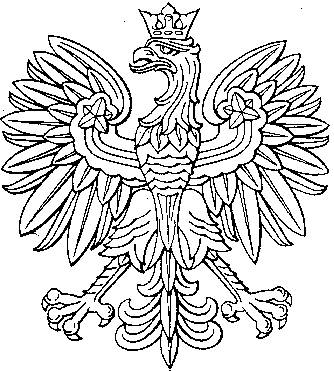 